Структурное подразделение государственного бюджетного общеобразовательного учреждения Самарской области средней общеобразовательной школы № 3«Центр образования» городского округа Октябрьск Самарской области«Детский сад №5»Номинация конкурса«Детский сад – территория здоровья»Сценарно-режиссёрская разработка мероприятия(направление двигательная деятельность)Развлечение для детей 3-4 лет«В гости к Мишке»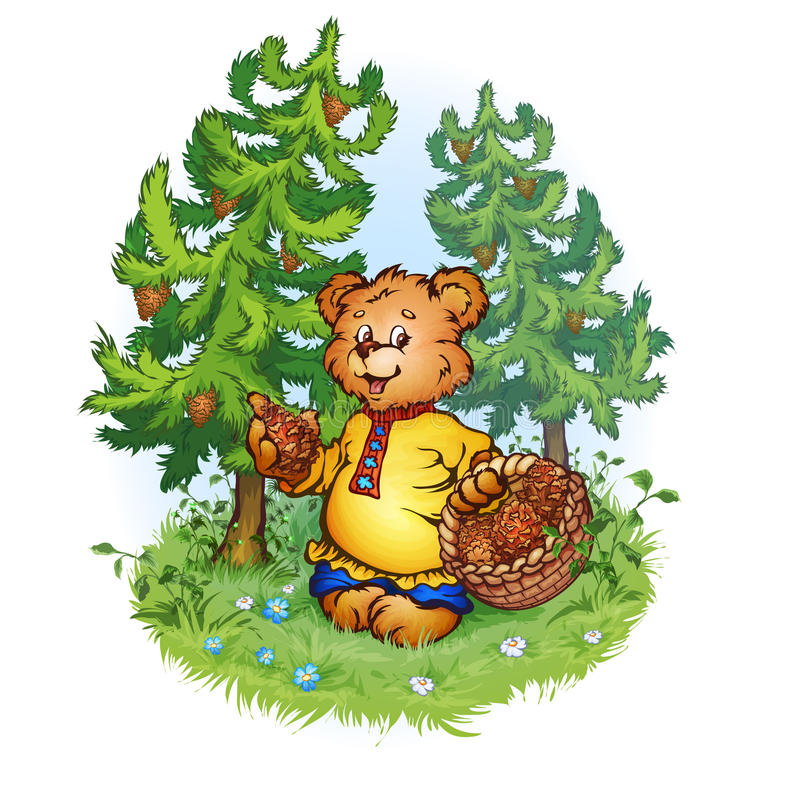                                                                            Воспитатель СП ГБОУ СОШ № 3                                                                           г.о. Октябрьск «Детский сад №5»                                                                                          Разина  Ольга  Викторовна                                                                           Телефон  892702887222023 гВведение      Основы развития здорового образа жизни закладываются в детском возрасте, когда ребёнок приобретает многие привычки, в том числе и навыки выполнения жизненно необходимых движений. Существенно влияющих на работу органов и систем организма.     В науке в качестве мер, направленных на охрану и укрепление здоровья дошкольника, рассматриваются целесообразный подбор физических упражнений и создание условий для предупреждения травматизма и развития двигательной активности детей. Так же сознательное управление двигательным поведением для охраны и укрепления здоровья, приобщение к здоровому образу жизни.     Каждый родитель хочет видеть своего ребёнка здоровым, весёлым, физически развитым. Для разностороннего развития функций организма особую ценность приобретает сочетание разнообразных видов движений, использования их дошкольниками. Прыжки, упражнения в ходьбе и беге, умение преодолевать препятствия (перепрыгнуть, перелезть) способствуют формированию важного для жизни качества - выносливость. Но физические движения  и физические упражнения обязательно должны соответствовать возрасту детей.    Для развития здорового образа жизни дошкольников разработала и предлагаю вашему вниманию сценарно-режиссёрскую разработку мероприятия «В гости к Мишке» для детей 3-4 лет.Практическая частьСценарно-режиссёрская разработка мероприятия(направление двигательная деятельность)Развлечение для детей 3-4 летВоспитатель: Разина Ольга ВикторовнаТема: «В гости к Мишке»Идея: В игровой форме развивать основные физические качества: силу, ловкость, быстроту, выносливость, координацию движений, гибкость. Аудитория: II младшая группа Музыкальное оформление: «Вальс» Муз. А. Гречанина,                                                 «Пляска с листочками» Муз. А. Филиппенко.Световое оформление: дневное освещениеТехническое оформление: музыкальный центр, флеш-носитель,  интерактивная доска Оборудование: игрушечный медведь, платок; «косички» (2-3 шт.), дуга (2 шт.), спортивный туннель, бумажные листочки, корзина, ёлка.Сценарный планЭкспозиция: зал оформлен под лесную полянкуЗавязка: Воспитатель загадывает загадку про медведяРазвитие действия: Предлагает детям пойти в лес1 Ходьба друг за другом2 «Перепрыгни через ручеёк»3 «На пути – гора»4 «Упражнение с листочками» 5 Подвижная игра “Медведь”6 Малоподвижная игра «По ровненькой дорожке»Кульминация: находят угощениеРазвязка: Возвращаются в д/сад другой дорожкойФинал: развлечение оконченоСодержание:Дети входят в зал. Воспитатель загадывает загадкуВоспитатель:Ребята, отгадайте загадку.Он - хозяин леса строгий,
Любит спать зимой в берлоге.
Страшно может он реветь.
Кто же он? (медведь)Воспитатель: Правильно, это мишка (показывает). Он приглашает нас в гости, в лес. Но нас ждёт нелёгкая дорога. Повернулись за воспитателем.Ходьба друг за другом.Воспитатель:Мы шагаем друг за другом
лесом и весенним лугом.
Носом глубоко дышите,
спинку ровненько держите!Остановились (в колонне по одному) друг за другом.Воспитатель: Вот быстрые журчащие ручейки, которые нужно перепрыгнутьПрыжки через косички (3 штуки)Прыгаем как мячики, девочки и мальчикиВоспитатель:Впереди гора,А в горе нора!Воспитатель: Пролезем по туннелю на четвереньках. Не боитесь?Ползание на четвереньках под дугами.Воспитатель: Молодцы! Ловкие, умелые, быстрые и смелые!Воспитатель:А сейчас мы по этой тропинке пойдём,
Поляну с листочками в лесу найдём.
Воспитатель:Вот листочки перед нами,
Сейчас с ними поиграем.Воспитатель: Покажем мишке, как вы делаете зарядку. Подойдите к листочкам.Упражнение с листочками.1) «Посмотри на листочки» И. п. – ноги слегка расставлены. Руки у груди.Поднять листочки вверх, посмотреть на них.Вернуться в И. п. (4 раза).Воспитатель:Мы растём, растём,
Мы цветём, цветём2) «Повороты в стороны»И. п. - ноги на ширине плеч, руки опущены.Повороты: в одну сторону, затем - и. п.В другую, и. п. (по 4 раза в каждую сторону).Воспитатель:Взмах листком туда,
Взмах листком сюда.
Делай раз,
И делай два!3) «Приседания»И .п.- руки возле груди. Приседания (4 раза).Воспитатель:Аккуратно приседаем,
И листочки не роняем!4) «Наклоны вперед» И. п. - сидя на полу, ноги слегка расставлены. Наклоны вперед. (4 раза).Воспитатель:“Потянитесь, улыбнитесь”5) «Прыжки на месте чередуются с ходьбой ».Воспитатель:Мы - весёлые ребята,
Как спортивные зайчата,
Будем, прыгать и скакать,
Будем ножки развивать!Воспитатель:Как солдаты на параде
Мы шагаем ряд за рядом.6) «Дуем на листочки».Воспитатель: А сейчас мы подуем на листочки и согреем лепесточкиСделайте глубокий вдох и подуйте на них (2 раза)Воспитатель:Тихо-тихо мы пойдём -
И листочки уберём.Листочки убирают в корзинку.Воспитатель: Молодцы ребята! Мишке понравилось, как вы делали зарядку.Теперь вы стали ещё сильнее и точно дойдёте до “Мишкиного” леса.Правда, Мишка? Встали в колонну по одному.Ходьба друг за другом.Воспитатель берёт игрушку в руки (за Мишку): Ребята, вот мой лес, давайте поиграем в игру «Медведь».Подвижная игра “Медведь”Как-то мы в лесу гуляли,
И медведя повстречали.
Он под ёлкой лежит, 
Растянулся и храпит.
Мы вокруг него ходили,
Косолапого будили.
Ну-ка, Мишенька, вставай (останавливаются, грозят пальцем).
И быстрей нас догоняй!(Бегают по всему залу в разных направлениях,  по сигналу воспитателя дети становятся в круг).(Воспитатель находит бочёнок с мёдом и записку «Детям от Мишки»)Воспитатель:  Мишенька, дорога была трудная,  ты, поможешь дойти нам до детского сада другой тропинкой? Конечно, я знаю одну ровненькую дорожку.Малоподвижная игра «По ровненькой дорожке» (дети в кругу).По ровненькой дорожке,
Шагают наши ножки. (Хороводный шаг)
Через камни и песок (Ходьба с высоким подниманием колена)
Перешагивай, дружок.По тропинке, по лесной (Бег, взявшись за руки)
Побежали вслед за мной.А теперь опять пошли (Хороводный шаг)
И до домика дошли.Присели, руки сложили “домиком”.Воспитатель:Мы по лесу погуляли -
Поиграли, подышали.
И вернулись без сомненья,
Все с хорошим настроеньем.КонецЗаключение       Таким образом, воспитывая у детей потребность, ежедневно двигаться, выполнять физические упражнения с ранних лет, можно заложить прочные основы хорошего здоровья и гармоничного развития.Литература1.Нищева Н.В.  Подвижные и дидактические игры на прогулке. Санкт-Петербург Детство-Пресс, 20122.Полтавцева Н.В. Приобщаем дошкольников к здоровому образу жизни. Москва, 2012ПриложениеФотоотчёт по мероприятию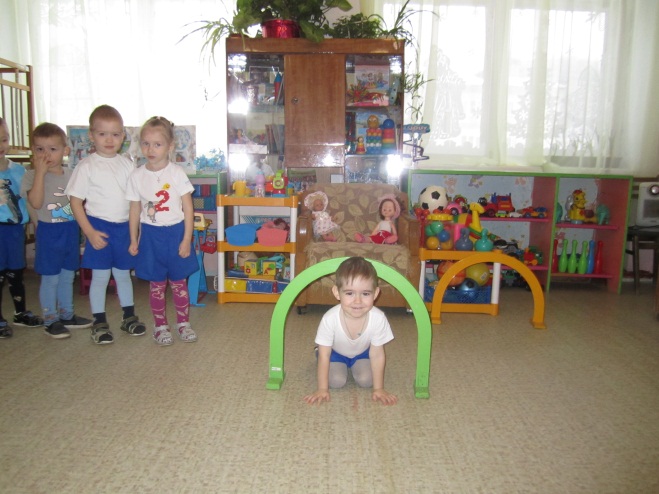 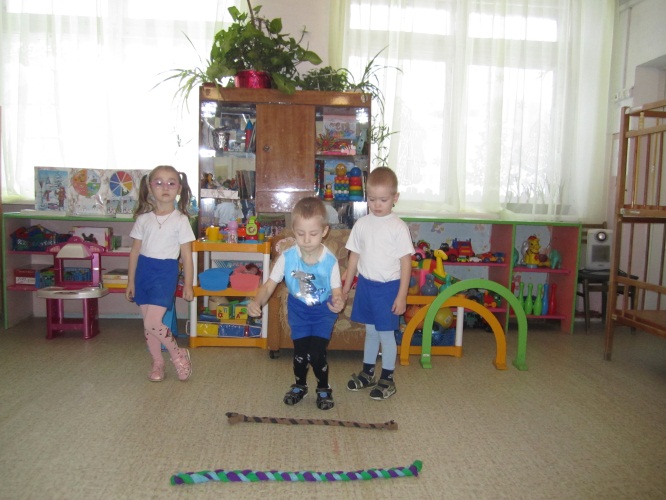 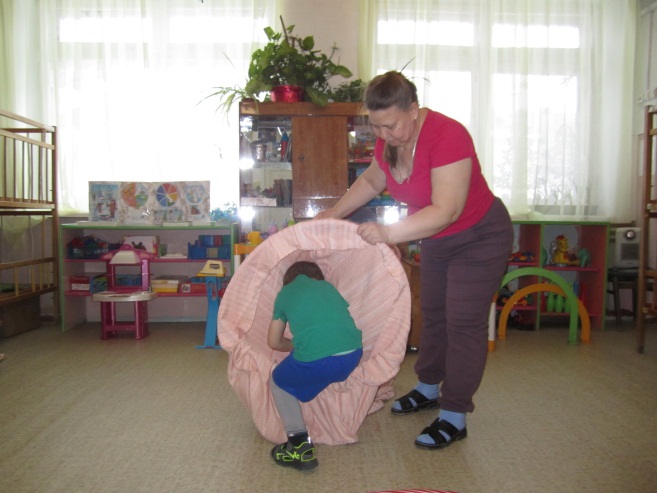 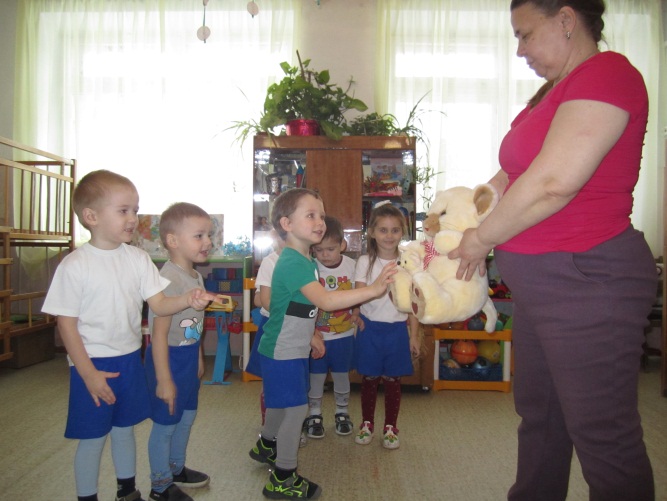 